Étkezéssel kapcsolatos kérdések, lemondás: 
E-mail: budajenokonyha@gmail.comAz étkezés lemondására kizárólag írásban van lehetőség.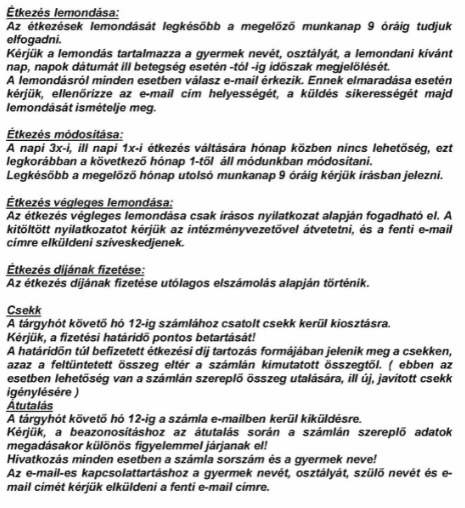 Dátum: Budajenő, 2022.Tudomásul vettem:aláírás